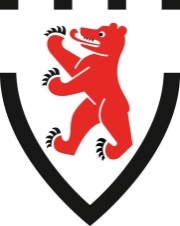 	Einwohnergemeinde Cham	Antrag auf Betreuungsgutscheine	Modulare TagesschulenBitte Antrag vollständig ausgefüllt, unterschrieben und mit den Beilagen bei der Einwohnergemeinde Cham, Abteilung Bildung,Schulhausstrasse 1, 6330 Cham einreichen.							         Antragsteller/in	Partner/inGesamtes Steuerbares Einkommen (Code 490, Kanton Zug)	CHF      ___	CHF      ___Gesamtes Steuerbares Vermögen (Code 690, Kanton Zug)	CHF      ___	CHF      ___Haben Sie Einkäufe in die berufliche oder gebundene Vorsorge(BVG/Säule 3a) getätigt, die den Gesamtbetrag von CHF 25'000übersteigen?	Ja      Nein 	Ja 	Nein Steuerveranl. weicht mehr als 35% von aktueller Situation ab	Ja *   Nein 	Ja *	Nein * Falls Sie Ja angekreuzt haben: Zur Berechnung des massgebenden Einkommens kann eine provisorische Einschätzung vorgenommen werden. Falls Sie dies wünschen, bitte eine entsprechende Bemerkung machen.Werden Sie quellenbesteuert?	Ja *   Nein 	Ja *    Nein *Falls Sie quellenbesteuert werden, ist dem Gesuch eine aktuelle Quellensteuerbestätigung beizulegen. Diese kann bei derSteuerverwaltung Zug, Abteilung Quellensteuer, Telefon: 041 728 32 99 oder Email: internet.stv@zg.ch angefordert werden.Beziehen Sie zurzeit Sozialhilfe?	Ja      Nein 	Ja      Nein Beziehen Sie aktuell Mutterschaftsbeiträge (Arbeitslosenkasse)?	Ja      Nein 	Ja      Nein Anmeldebestätigung beilegenBestätigung und Ermächtigung zur DatenüberprüfungDie unterzeichnenden Personen bestätigen mit ihrer Unterschrift, sämtliche Angaben in diesem Antrag vollständig und wahrheitsgetreu ausgefüllt zu haben und vom gemeindlichen Reglement und der Verordnung Kenntnis genommen zu haben und damit einverstanden zu sein. Sie nehmen zur Kenntnis, dass die nachfolgenden Änderungen innert 10 Tagen direkt an Frau Vanessa Schlosser, Tel. 041 723 88 32, E-Mail vanessa.schlosser@cham.ch zu melden sind:
▪ Änderung der ausserfamiliären Tätigkeit
▪ Änderung der Beiträge Arbeitgeber oder Dritter
▪ Änderung des massgebenden Einkommens um mehr als 35 %
▪ Änderung des Betreuungsumfangs oder Beendigung des Betreuungsverhältnisses
▪ Wegzug aus der GemeindeDie unterzeichnenden Personen ermächtigen die Abteilung Bildung die nachfolgenden Daten wie folgt direkt bei Dritten zu überprüfen:
▪ Angaben zum Einkommen und Vermögen bei der Steuerbehörde 
▪ Angaben zur ausserfamiliären Tätigkeit beim Arbeitgeber, Ausbildungsinstitut oder Sozialversicherung
▪ Angaben zum Bezug von Sozialhilfe	Unterschrift Antragsteller/in   Unterschrift Partner/inBeilagen:	 Anmeldung Modulare Tagesschule	 Letzte rechtskräftige Steuerveranlagung(en)	 Quellensteuernachweis(e)	 Empfehlung Behörde oder Fachstelle	 Beleg Mutterschaftsbeiträge	 _________________________Bitte beachten Sie, dass bei fehlenden Angaben oder Beilagen (siehe Formularende) über Ihren Antrag nicht entschieden werden kann und kein Anspruch auf Betreuungsgutscheine besteht. Bitte beachten Sie, dass bei fehlenden Angaben oder Beilagen (siehe Formularende) über Ihren Antrag nicht entschieden werden kann und kein Anspruch auf Betreuungsgutscheine besteht. Bitte beachten Sie, dass bei fehlenden Angaben oder Beilagen (siehe Formularende) über Ihren Antrag nicht entschieden werden kann und kein Anspruch auf Betreuungsgutscheine besteht. Bitte beachten Sie, dass bei fehlenden Angaben oder Beilagen (siehe Formularende) über Ihren Antrag nicht entschieden werden kann und kein Anspruch auf Betreuungsgutscheine besteht. Bitte beachten Sie, dass bei fehlenden Angaben oder Beilagen (siehe Formularende) über Ihren Antrag nicht entschieden werden kann und kein Anspruch auf Betreuungsgutscheine besteht. Personalien der Erziehungsberechtigten und Partner/in, welche im gleichen Haushalt lebenDie Angaben der Partnerin oder des Partners, welche(r) im selben Haushalt lebt, sind in jedem Fall anzugeben. Unabhängig davon, in welcher Verwandtschaftsbeziehung sie oder er zum Kind steht, für welches Betreuungsgutscheine beantragt werden.Personalien der Erziehungsberechtigten und Partner/in, welche im gleichen Haushalt lebenDie Angaben der Partnerin oder des Partners, welche(r) im selben Haushalt lebt, sind in jedem Fall anzugeben. Unabhängig davon, in welcher Verwandtschaftsbeziehung sie oder er zum Kind steht, für welches Betreuungsgutscheine beantragt werden.Personalien der Erziehungsberechtigten und Partner/in, welche im gleichen Haushalt lebenDie Angaben der Partnerin oder des Partners, welche(r) im selben Haushalt lebt, sind in jedem Fall anzugeben. Unabhängig davon, in welcher Verwandtschaftsbeziehung sie oder er zum Kind steht, für welches Betreuungsgutscheine beantragt werden.Personalien der Erziehungsberechtigten und Partner/in, welche im gleichen Haushalt lebenDie Angaben der Partnerin oder des Partners, welche(r) im selben Haushalt lebt, sind in jedem Fall anzugeben. Unabhängig davon, in welcher Verwandtschaftsbeziehung sie oder er zum Kind steht, für welches Betreuungsgutscheine beantragt werden.Antragsteller/inPartner/inNameVornameAdressePerson 2 ist Vater/Mutter des PLZ, Ort Kindes 1	 Kindes 2	 Kindes 3Geburtsdat.Telefon/NatelEmailUmfang der ausserfamiliären Tätigkeiten		  Antragsteller/in				     Partner/inAngestellt	      _____  %  (Stellenprozent)		      _____   %  (Stellenprozent)		      Stundenlohn    Monatslohn   		    	       Stundenlohn    Monatslohn   Selbständig	      ______%				      ______ % Ausbildung	      ______%				      ______ % IV-Massnahme	      ______%				      ______ % Arbeitslos (RAV)	      ______%				      ______ % 		 Anmeldebestätigung beilegen			 Anmeldebestätigung beilegen* Falls die Betreuung an den Modularen Tagesschulen umfangreicher ist als Ihre ausserfamiliäre Tätigkeit: Sofern Sie hierfür spezielle Gründe geltend machen möchten, nutzen Sie bitte das Bemerkungsfeld auf der 2. Seite dieses Formulars.ArbeitgeberBei mehreren Arbeitgebern bitte den Hauptarbeitgeber angeben.ArbeitgeberBei mehreren Arbeitgebern bitte den Hauptarbeitgeber angeben.ArbeitgeberBei mehreren Arbeitgebern bitte den Hauptarbeitgeber angeben.ArbeitgeberBei mehreren Arbeitgebern bitte den Hauptarbeitgeber angeben.Antragsteller/inPartner/inFirmaAdressePLZ, OrtBeiträge Arbeitgeber oder Dritter an die KinderbetreuungOhne Familien- oder KinderzulagenErhalten Sie Beiträge vom Arbeitgeber oder von Dritten?	Ja 	Nein   Falls ja:	CHF      ________ pro Monat, von      ____________________________________Steuerbares Einkommen und Vermögen gemäss letzter rechtskräftiger SteuerveranlagungDem Antrag bitte betreffende Steuerveranlagung(en) beilegen. Bei gemeinsamer Besteuerung: Beträge unter Person 1 deklarieren. BemerkungenOrt, Datum